בס"דחודש תמוז.חודש תמוז                                מניסן ו                                   מתשרי.מזל החודש                                            שסרטני המים מתרבים בחודש זה בגלל                                    .אותיות תמוז ראשי תיבותז                        ת                           מ                           ו                     . ב                       בתמוז                                 יום                                  .5 דברים קרו ב י"ז בתמוז:א.ב.ג.ד. ה. 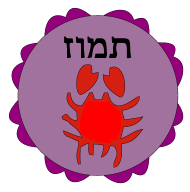 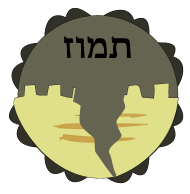 